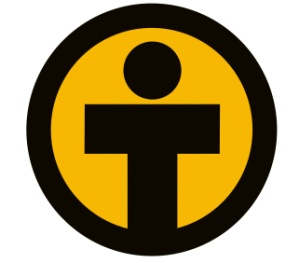 CWS- Lancaster serves the refugee and immigrant communities of Central Pennsylvania. Through hard work and a long-term commitment of support, people who once had no hope are discovering the means of transforming their lives. We work hand-in-hand with caring churches, organizations and individuals to provide help and homes to refugees, and work to build a hospitable community in the United States for uprooted people so that they can fashion a better future.Position:  Communications, Fundraising & Development InternReports to:  Development & Communications CoordinatorHours and Length:  10-15 hours/week for one or more semesters, or 10-12 weeks per summer termBasic Intern Responsibilities:  Assist in ongoing development and management of the CWS-Lancaster social media strategy and programs  Assist with the research and writing of stories, collection of photos and video for use in social media, electronic and print communication channels, including interviews with refugee and immigrant clients, staff, employers, volunteers and supporters.Assist in planning CWS/Lancaster events including: the annual breakfast (in March/April), World Refugee Day celebration (June), and the Extraordinary GIVE (November) Assist in liaison with the local newspapers, radio and TV stations Assist in donor and sponsorship relationship management Qualifications:  Communications, Marketing and Business, Nonprofit Management, or related majors Senior undergraduate students Outgoing, enthusiastic personality; comfortable working with diverse populationsExperience with social media and electronic communication channelsCommunication, writing, photography and video experience and skillsCreativity and initiative to follow through on projectsExcellent organizational, problem-solving, and planning skillsAbility to work independently and be a self-starterCultural competency and a strong desire to work in a cross-cultural environmentApplying Instructions:  To apply, please complete an internship application and send it with your resume and a cover letter to rgarver@cwsglobal.org.  Applications will be accepted on a rolling basis.